VIII-thInternational Scientific Conference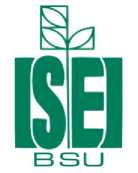 of young scientists, graduates, master and PhD students“Actual Environmental Problems”, 2018The Conference will be held on November 22-23, 2018 at International Sakharov Environmental Institute of BSU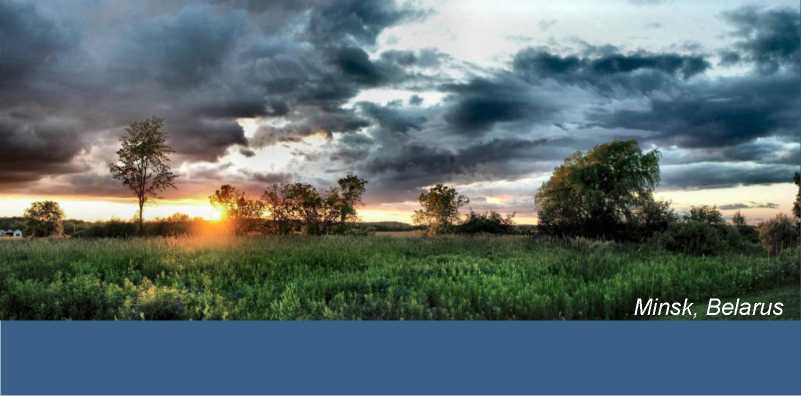 Address:23/1 Dolgobrodskaya Street220070 MinskRepublic of BelarusPhone.:+375 17 398 9624+375 17 398-99-48(only for foreign participants)Fax: +375 17 398 99 53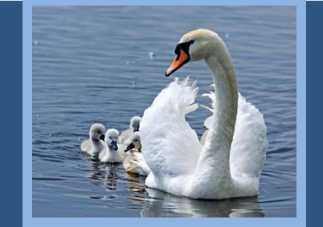 ENGLISHRules of Abstract Submission (see more http://rfc.iseu.by)HEADING SHOULD BE TYPED IN THE MIDDLE, CAPITAL, TIMES NEW ROMAN BOLD ITALIC, AT 12 POINTS, HEADING LINES SHOULD NOT END WITH PREPOSITIONSInitials of the Name and Surname (for example A. Petrov) (Times New Roman, bold italic, at 12 points) Full name of the organization (for example, Belarusian State University, ISEI BSU) (Times New Roman italics at 10 points), City (for example, Minsk), Country (for example, Republic of Belarus)E-mail:The annotation should contain no more than  6  lines.   The font    is Times New Roman, straight, at 10 pt. Keywords: Please provide no more than 2 lines of key words printed straight.Contents of abstracts is no more than 1 page А4 with the margins: top and right 2cm, bottom and left 2,5cm. Type: Times New Roman, 10; line spacing: single-space the text.Requirements for poster
papers drawing up